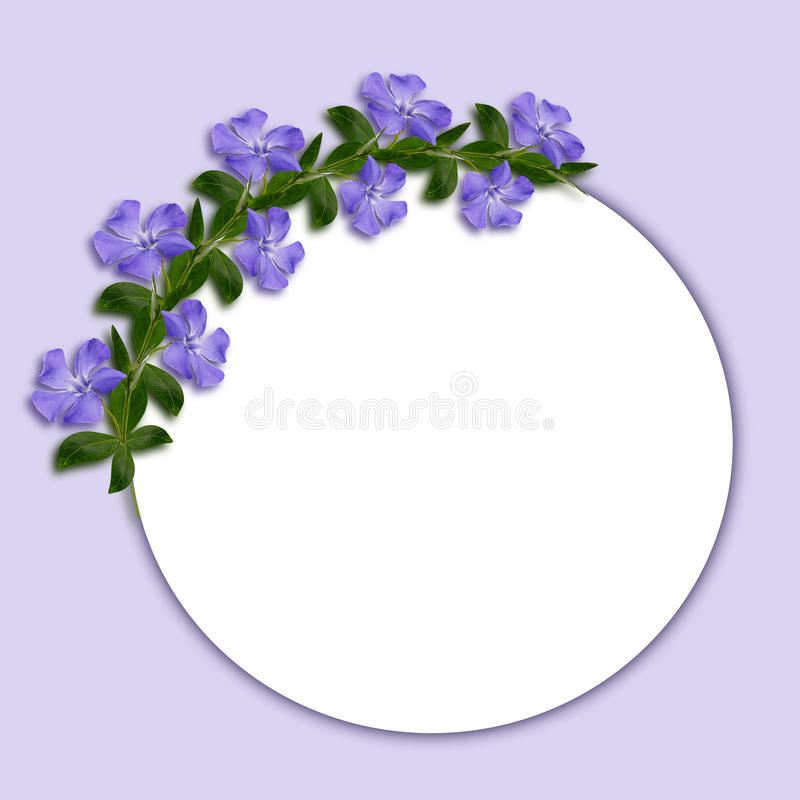                   Запрошумо на наші заняття:                  Нінель Чернова https://youtube.com/@user-yu9wk7kv3m                   Надія Луценко https://youtube.com/@user-id8kh1lx7i